城市建筑垃圾处置核准（经营性运输许可企业法人代表变更）企业法人代表变更的，提交下列申请材料：1.企业法定代表人签署的《青岛市城市建筑垃圾运输经营单位信息变更登记申请（审批）表》及法定代表人信息（加盖公章）（复印件1份）；2.工商变更后企业营业执照副本（复印件1份）；3.原任法定代表人的免职证明（原件1份）和新任法定代表人的任职证明（原件1份）及身份证件（复印件1份）；4. 《青岛市城市建筑垃圾经营性运输单位批准证书》正、副本（原件1份）；5.授权委托书（原件1份）及被委托人身份证（复印件1份）。注：以上材料复印件一套，注明“与原件一致”并加盖申请单位公章，提供原件核查；以上营业执照、身份证、驾驶证、资格证、道路运输证等证件信息已经联网共享的，按要求提供相关证件号码核实。审批程序：受理——踏勘（附件2，现场勘验情况、勘验人、勘验单位由后方科室填写。企业法人名称变更、企业法人代表变更事项无需现场核查）——审核——审批——办结1莱西市建筑垃圾运输经营单位信息变更登记申请（审批）表申请单位（章）2、营业执照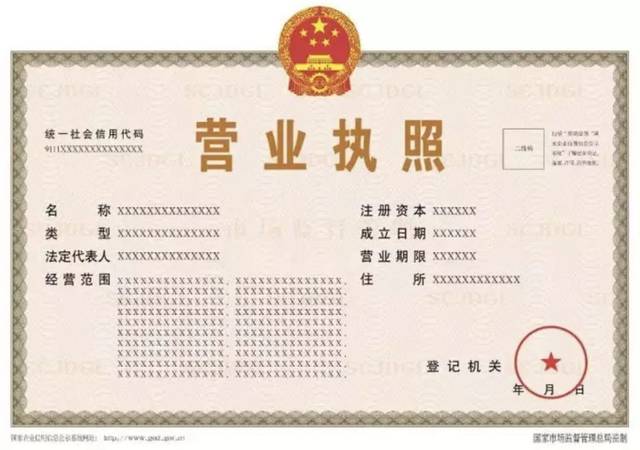 3证明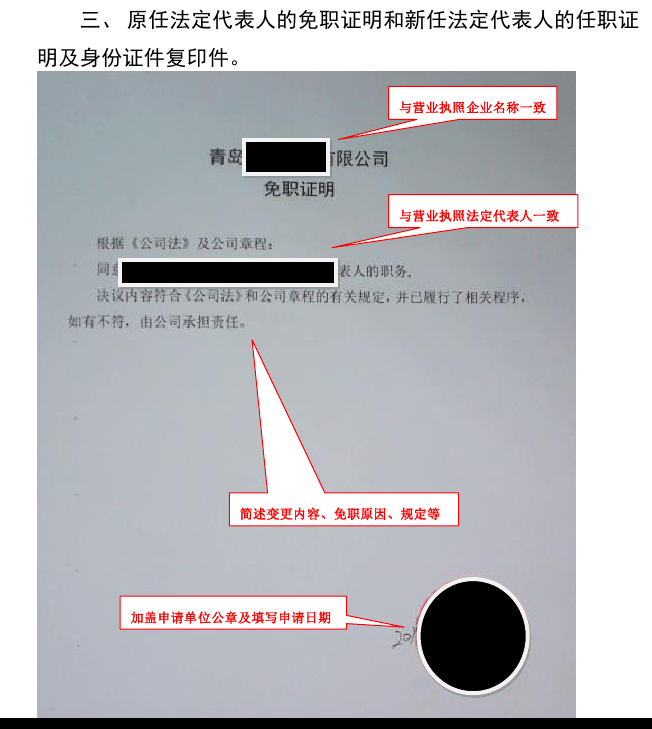 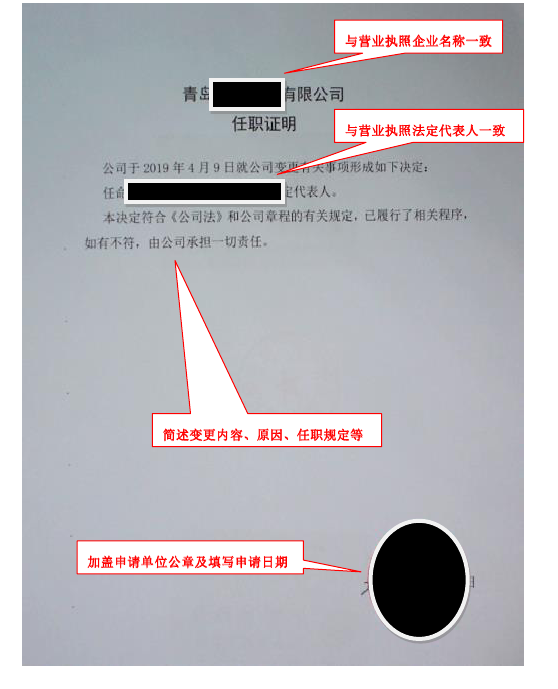 4正副本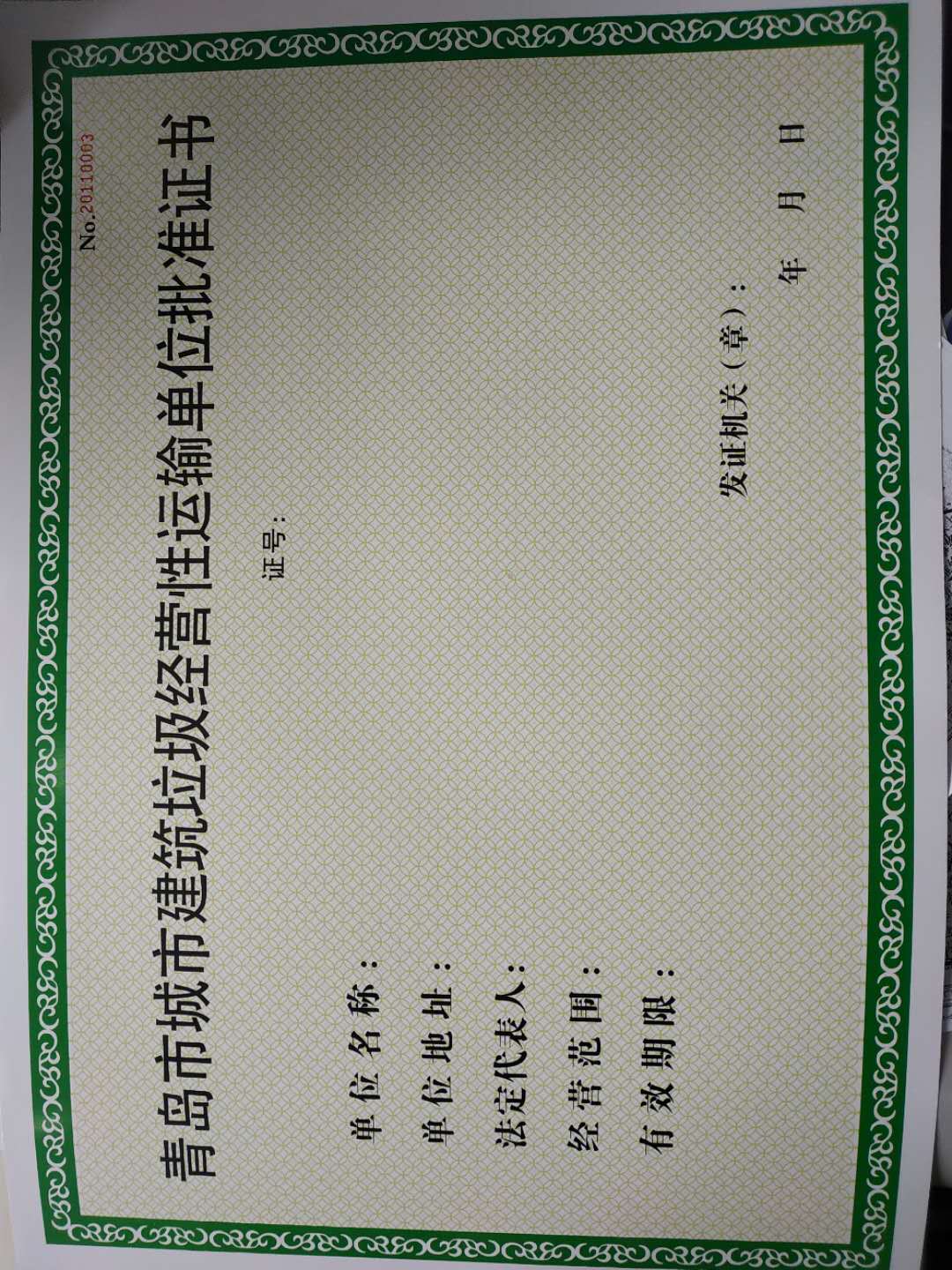 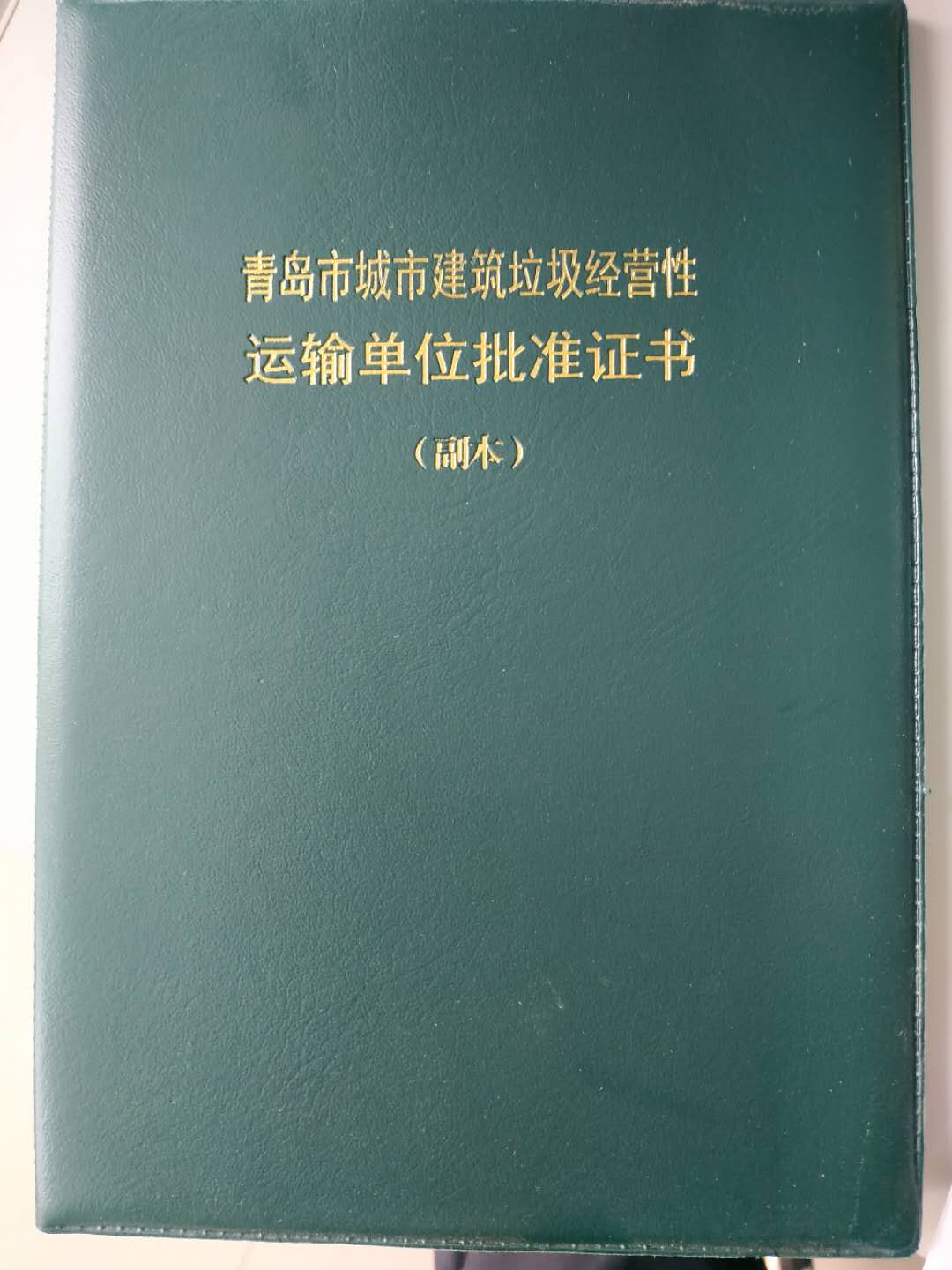 5授权委托书及被委托人身份证XXX公司授权委托书莱西市行政审批服务局：XXXX公司社会信用代码为XXXX，法人代表是XXX,法人代表身份证号码为xxx。现授权委托XXX为我公司代理人，以本办公司名义，办理XXX有关事宜。代理人在代理工作中所签署的一切文件及处理与之相关的一切事务，我公司均予以承认。代理人无转委托权，特此委托。代理人姓名： XXX身份证号码： XXX联系电话：XXXX授权期限：X年X月X日--手续办理完为止法人代表(签章）：          （公司公章）   年   月  日 企业名称企业名称青岛市  建筑垃圾运输有限公司青岛市  建筑垃圾运输有限公司青岛市  建筑垃圾运输有限公司青岛市  建筑垃圾运输有限公司青岛市  建筑垃圾运输有限公司青岛市  建筑垃圾运输有限公司青岛市  建筑垃圾运输有限公司青岛市  建筑垃圾运输有限公司企业注册地址企业注册地址企业法人代表姓名企业法人代表姓名企业法人代表姓名联系人联系人联系电话联系电话111邮编许可名称及证号许可名称及证号申请变更内容申请变更内容企业法人名称变更   □企业法人名称变更   □企业法人名称变更   □企业法人名称变更   □企业法人代表变更    □企业法人代表变更    □企业法人代表变更    □企业法人代表变更    □申请变更内容申请变更内容因我企业内部运营调整，法人代表发生变化，申请将原企业法人代表“刘某”变更为“王某”，特此申请。申请人签字：  年        月       日因我企业内部运营调整，法人代表发生变化，申请将原企业法人代表“刘某”变更为“王某”，特此申请。申请人签字：  年        月       日因我企业内部运营调整，法人代表发生变化，申请将原企业法人代表“刘某”变更为“王某”，特此申请。申请人签字：  年        月       日因我企业内部运营调整，法人代表发生变化，申请将原企业法人代表“刘某”变更为“王某”，特此申请。申请人签字：  年        月       日因我企业内部运营调整，法人代表发生变化，申请将原企业法人代表“刘某”变更为“王某”，特此申请。申请人签字：  年        月       日因我企业内部运营调整，法人代表发生变化，申请将原企业法人代表“刘某”变更为“王某”，特此申请。申请人签字：  年        月       日因我企业内部运营调整，法人代表发生变化，申请将原企业法人代表“刘某”变更为“王某”，特此申请。申请人签字：  年        月       日因我企业内部运营调整，法人代表发生变化，申请将原企业法人代表“刘某”变更为“王某”，特此申请。申请人签字：  年        月       日以上内容由申报单位如实填写以上内容由申报单位如实填写以上内容由申报单位如实填写以上内容由申报单位如实填写以上内容由申报单位如实填写以上内容由申报单位如实填写以上内容由申报单位如实填写以上内容由申报单位如实填写以上内容由申报单位如实填写以上内容由申报单位如实填写许可文号证书编号证书编号证书编号备注